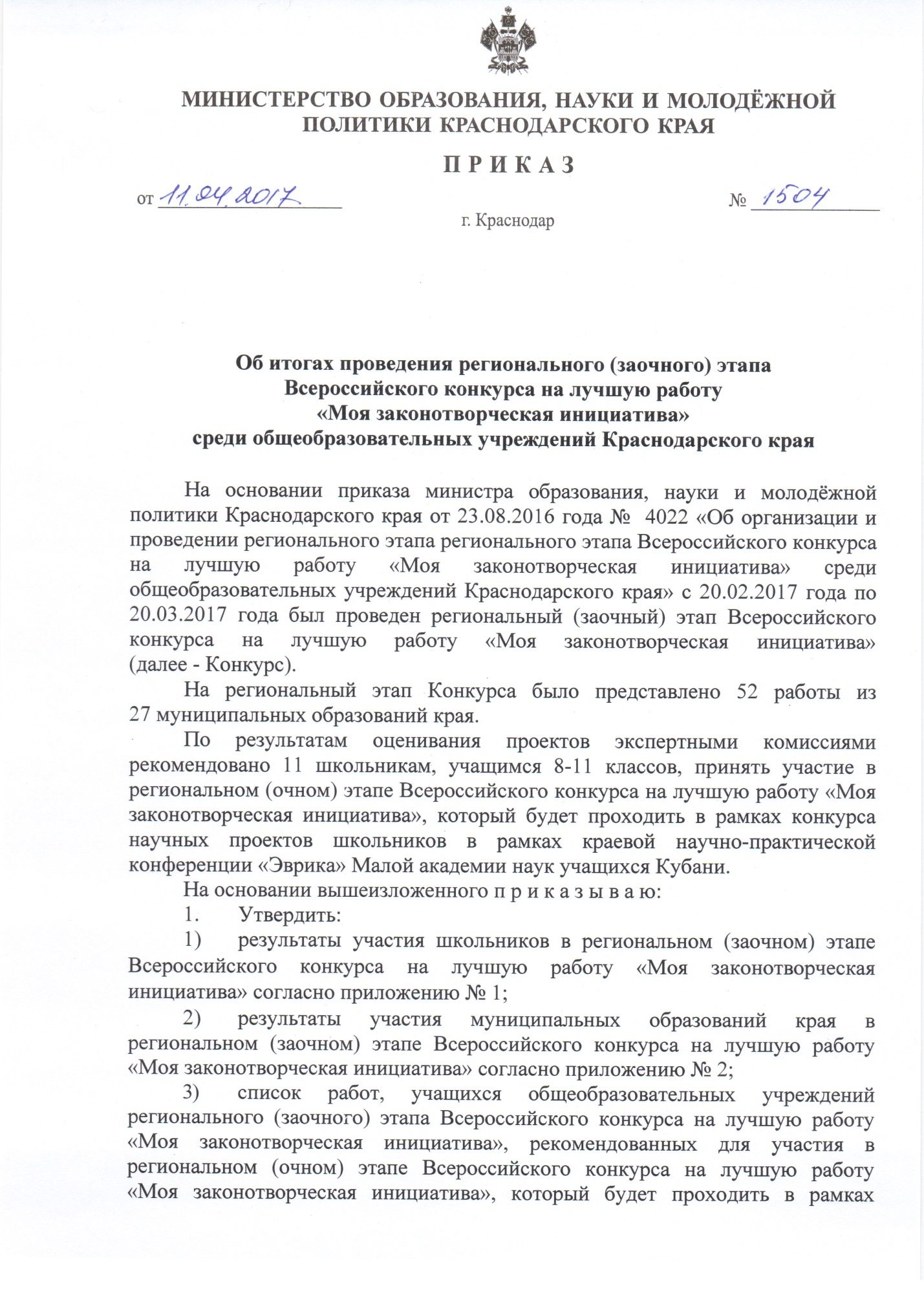 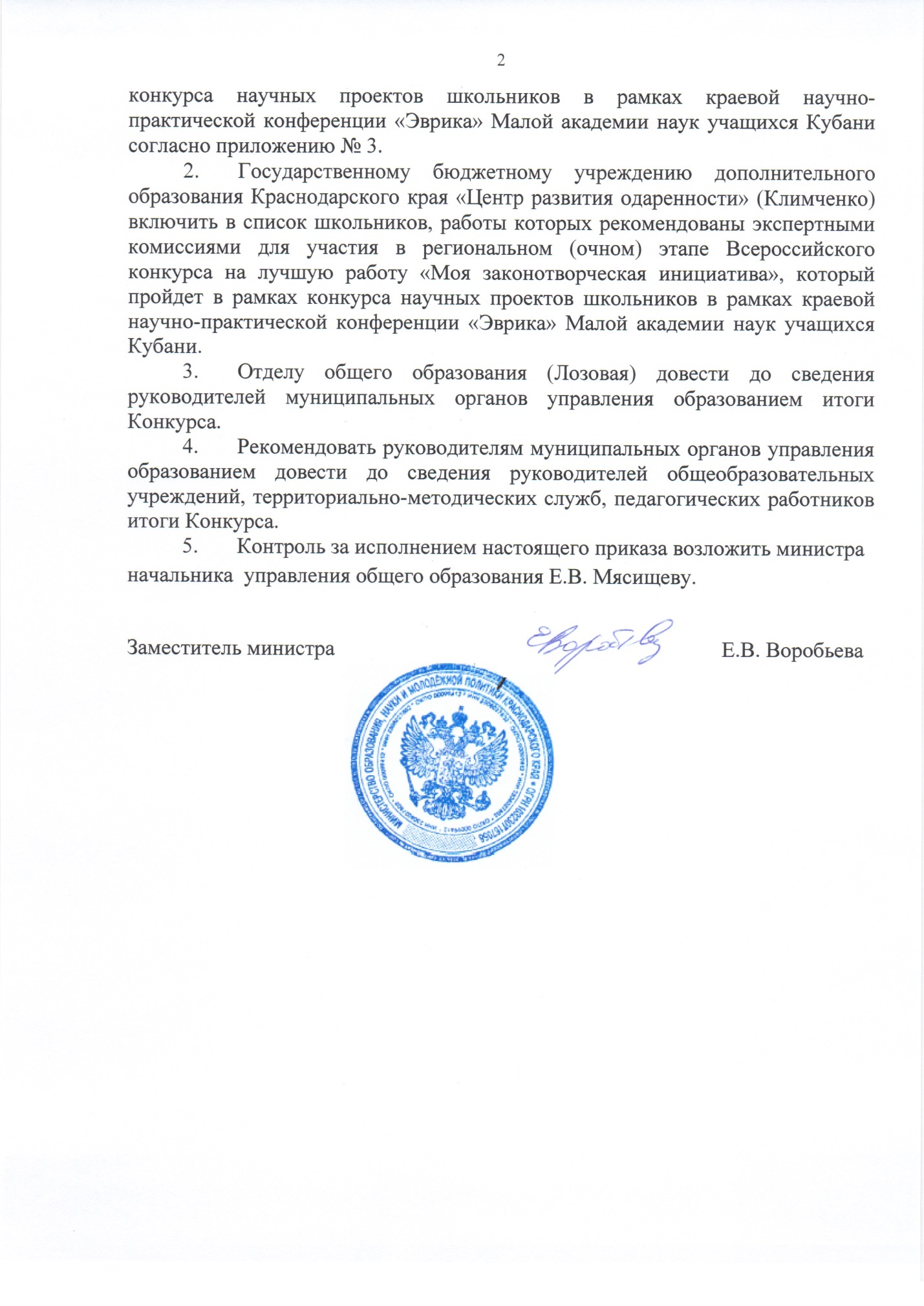 ПРИЛОЖЕНИЕ № 1УТВЕРЖДЕНЫ приказомминистерства образования, науки и молодёжной политики Краснодарского краяот 11.04.2017 года № 1504Результаты регионального (заочного) этапа Всероссийского конкурса на лучшую работу «Моя законотворческая инициатива»«Государственное строительство и конституционные права граждан»Номинация «Бюджетное, налоговое и финансовое законодательство»Номинация «Экономическая политика»Номинация «Социальная политика»Номинация «Образование, наука, здравоохранение и культура»Номинация «Оборона и безопасность»Номинация «Молодежная политика»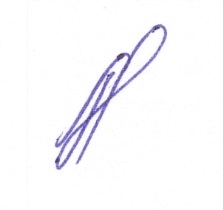 Начальник отдела общего образования                                                                                                                   О.А. Лозовая                                                      Итоги участия муниципальных образований краяв региональном (заочном) этапе Всероссийского конкурса на лучшую работу «Моя законотворческая инициатива»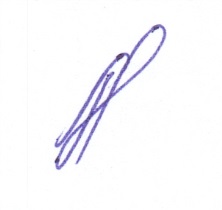 Начальник отдела общего образования	          		                     О.А.Лозовая Список работ, учащихся общеобразовательных учреждений, регионального (заочного) этапа Всероссийского конкурса на лучшую работу «Моя законотворческая инициатива», рекомендованных для участия в региональном (очном) этапе конкурса     Начальник отдела общего образования                                                         О.А. Лозовая№ Ф.И.О. учащегосяклассОУИОТема проектаКоличество балловРейтинг1.Зуза Анастасия Александровна10МБОУ СОШ № 49Северский районГосударственное строительство и конституционные права граждан511Волкова Яна Александровна10МБОУ СОШ № 5ГеленджикПодмена ребенка (ст.153 УК РФ): современное положение, проблемные вопросы и пути их решения47,32Капинос Валерия Романовна,Киселева Анастасия Александровна9МАОУ СОШ № 17Славянский районРавенство верующих и неверующих в РФ443Игнатенко Юлия Александровна11МОБУ СОШ № 20Кореновский районДорога жизни и смерти43,641.Пономарёва Александра Сергеевна10БОУ «СОШ № 35»Динской районПроблемы и перспективы налоговой политики России471Худояр Элина Сергеевна11МБОУ СОШ № 4Тимашевский районИзменение в состав Государственной думы РФ34,32Кваша Полина Сергеевна10МБОУ СОШ № 6Каневской районаПроблема законодательной регламентации деятельности онлайн – казино. Дополнение к ФЗ № 24470,61Новак Анастасия Дмитриевна11МАОУ СОШ № 13Темрюкский районРазвитие фермерского хозяйства как один из путей выхода из экономического кризиса662ПоляковРуслан Владимирович9МБОУ СОШ № 20Гулькевичский районНалоги и пенсии глазами девятиклассника573Богомацегора Ксения Игоревна9МБОУ СОШ № 5Каневской районаКазнить нельзя помиловать криптовалюты. Где поставить знак препинания российское законодательство?514Куленко Алёна Игоревна10МБОУ гимназияЛенинградский районПравовое регулирование использование электронных денег в современной России: проблемы законодательства и перспективы развития 48,75Кетова Марина Андреевна8МБОУ ООШ № 8Приморско-Ахтарский районРыбохозяйственное значение Ахтаро-Гривенских лиманов486Рыжакова Валерия Васильевна10МБОУ СОШ № 20Брюховецкий районПравовые аспекты антироссийских экономических санкций457Астрицова Диана Вячеславовна8МБОУ СОШ № 22Гулькевичский районУлучшения рынка труда – залог роста экономики страны448Стрельцова Наталья Евгеньевна,Мина Юлия Геннадьевна10МБОУ СОШ № 2Горячий КлючВведение налогов на двигатели внутреннего сгорания с целью повышения спроса на экологичный транспорт43,69Либухов Дмитрий Алексеевич8МБОУ ООШ № 24Мостовский районГлавная цель государства – создание социально – экономических условий для развития общества31,310Калябина Диана Евгеньевна9БОУ «СОШ № 38»Динской районПроблемы социальной поддержки пожилых людей на современном этапе развития законодательной базы в Российской Федерации и мировом уровне72,61Бочков Виктор Сергеевич11МАОУ СОШ № 13Темрюкский районРоль маткапитала как механизма изменения демографической ситуации в РФ722Шемякина Александра Владимировна11МБОУ СОШ № 6Усть-Лабинский районМикрофинансирование организации – как не попасть в долговую яму722Дмитренко Радион  Сергеевич10МБОУ СОШ № 16Кавказский районСвои – чужие (другая религия). Нужны ли нам сектанты?67,33Мазепа Анастасия Сергеевна11МБОУ СОШ № 1Староминский районПреступление подростков: причины, виды и пути решения данной проблемы62,34Михлева Ирина Игоревна11МАОУ СОШ № 12Курганинский районОВЗ – диагноз, а не приговор46,35Ермоленко Дмитрий Сергеевич9МБОУ ООШ № 27Ленинградский районМатеринский капитал в реальном действии 456Коломыцева Юлия Александровна9МБОУ ООШ № 25Мостовский районУсовершенствование законодательства по трудоустройству несовершеннолетних447Серопол Диана Игоревна10МБОУ СОШ № 6Каневской районаГосударственные нормативы сдачи недвижимости в эксплуатацию компаниями - застройщиками428Размахнина Светлана Антоновна9МБОУ СОШ № 7Ейский районШкольная форма419Лебедева Виктория Александровна10МБОУ СОШ № 7Ейский районИнформационные потоки. Создание единого молодёжного сайта35,310Бондаренко Алексей Николаевич8БОУ «СОШ № 35»Динской районПоявление и развитие фермерских хозяйств3311Гетьманова Юлия Романовна11МБОУ СОШ № 1Мостовский районВведение двенадцатилетней системы образования в Российской Федерации581СмолаМария Юрьевна10МБОУ СОШ № 6Славянский районСовременное российское законодательство, регламентирующее право на защиту от информации, причиняющей вред их здоровью56,32Якименко Кирилл Сергеевич10МБОУ СОШ № 2Апшеронский районАктуальные проблемы в области государственной молодёжной политики в Российской Федерации47,33Демченко Екатерина Александровна9МБОУ СОШ № 1Абинский районПроблемы современного состояния  школьных учебников и пути их решения464Козленко Анастасия Александровна8МБОУ СОШ № 6Успенский районПроблема законодательного регулирования авторского права445Бондаренко Оксана Николаевна,Холод Алина Андреевна11МБОУ СОШ № 2Ленинградский районИсторическая неточность386Хиль Семен Михайлович8МБОУ СОШ № 52КраснодарПешеход как источник опасности на дороге601Низов Евгений Сергеевич10МБОУ СОШ № 12Гулькевичский районПравовое регулирование информационной сферы 47,62Стеценко Анастасия Игоревна10МБОУ гимназия Курганинский районГражданская оборона473Степанченко Денис Сергеевич9БОУ «СОШ № 35»Динской районБорьба с интернет зависимостью60,61Душенко Егор Андреевич10МБОУ СОШ № 2Тихорецкий районСоздание сети молодёжных рекрутинговых агентств как необходимое условие трудоустройства молодёжи522ТищенкоНадежда Андреевна8МБОУ СОШ № 11Тихорецкий районИстория молодёжной политики в РФ и ее современное состояние51,33Брусенко Елизавета Сергеевна8МБОУ СОШ № 8Тихорецкий районМолодёжная  политика514СигидаКристина Александровна11МБОУ СОШ № 29Славянский районАктуальные вопросы современной молодёжной политики514Терновая Анастасия Сергеевна9МБОУ СОШ № 25Гулькевичский районГосударственная молодёжная политика: реальность или необходимость?505Швец Дарья Романовна10МБОУ СОШ № 31Белореченский районСовременная молодёжная политика496Черткова Елизавета Павловна9МБОУ СОШ № 51Северский районПотребление табака несовершеннолетним48,37Главацкая Софья Владимировна9МБОУ Гимназия  № 6Тихорецкий районМолодёжная политика и роль государства в ее решении478Никульшин Виктор Витальевич11МАОУ СОШ № 7АрмавирАдминистративно-правовые вопросы информационной безопасности несовершеннолетних478Кулакова Ангелина Макаровна9МАОУ СОШ № 12ГеленджикПравовое регулирование молодёжной политики в РФ: проблемы и пути их решения45,39Савинова Наталья СергеевнаМБОУ ООШ № 28Туапсинский районРоль школьного (ученического) самоуправления в развитии молодёжной законотворческой инициативы4310Муравлева Виктория Александровна10МАОУ СОШ № 2Успенский районПроблема школьного самоуправления 41,611Кузьмина Елизавета Анатольевна9МБОУ СОШ № 22Приморско-Ахтарский районМолодёжные организации 4012Харлашкина Диана Владимировна9МБОУ ООШ № 41Каневской районаПроблемы трудоустройства выпускников вузов33,613№п/пМуниципальное образованиеВсего работЧисло участников, приглашенных на очный этап конкурса Абинский район10Анапа00Апшеронский район 10Армавир10Белоглинский район 00Белореченский район 10Брюховецкий район 10Выселковский район  00Геленджик20Горячий Ключ 10Гулькевичский район 41Динской район 42Ейский район 20Кавказский район 11Калининский район 00Каневской район 41Кореновский район 10Красноармейский район 00Краснодар11Крыловский район 00Крымский район 00Курганинский район 20Кущевский район 00Лабинский район 00Ленинградский район 30Мостовский район 31Новокубанский район 00Новопокровский район 00Новороссийск00Отрадненский район 00Павловский район 00Прим.-Ахтарский район 20Северский район 20Славянский район 30Сочи00Староминский район 11Тбилисский район 00Темрюкский район 22Тимашевский район 10Тихорецкий район40Туапсинский район 10Успенский район 20Усть-Лабинский район11Щербиновский район 00ИТОГОИТОГО5211ПРИЛОЖЕНИЕ № 3УТВЕРЖДЕНЫ приказом министерства образования, науки и молодёжной политики Краснодарского краяот 11.04.2017 года № 1504№ п/пФ.И.ОклассОбразовательное учреждениеМуниципальное образованиеХиль Семен Михайлович8МБОУ СОШ № 52КраснодарКалябина Диана Евгеньевна9БОУ «СОШ № 38»Динской районПоляковРуслан Владимирович9МБОУ СОШ № 20Гулькевичский районСтепанченко Денис Сергеевич9БОУ «СОШ № 35»Динской районДмитренко Радион  Сергеевич10МБОУ СОШ № 16Кавказский районКваша Полина Сергеевна10МБОУ СОШ № 6Каневской районБочков Виктор Сергеевич11МАОУ СОШ № 13Темрюкский районГетьманова Юлия Романовна11МБОУ СОШ № 1Мостовский районМазепа Анастасия Сергеевна11МБОУ СОШ № 1Староминский районНовак Анастасия Дмитриевна11МАОУ СОШ № 13Темрюкский районШемякина Александра Владимировна11МБОУ СОШ № 6Усть-Лабинский район